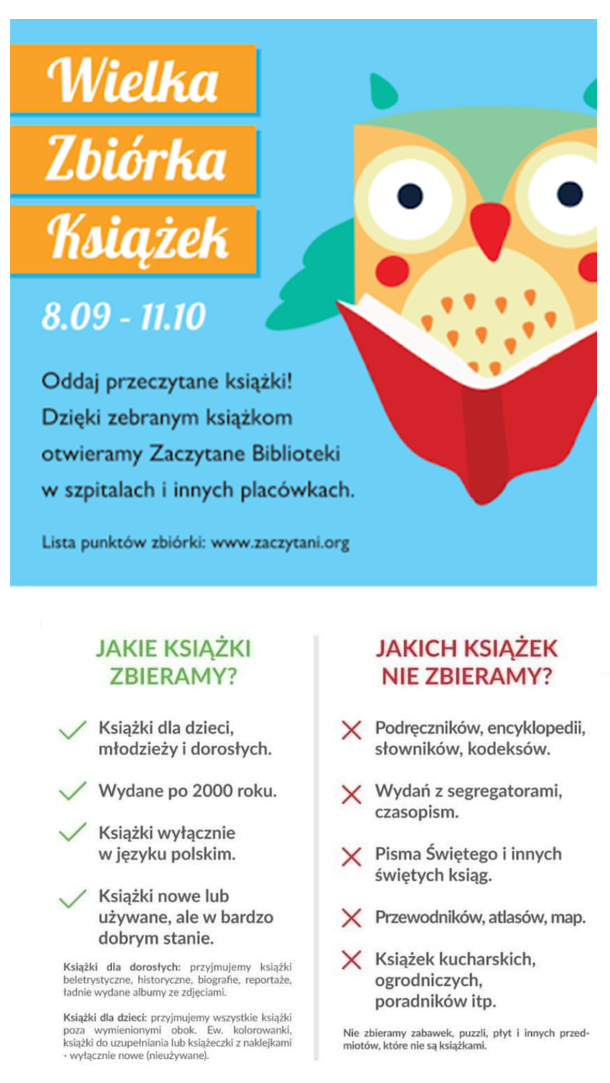 ! Książki należy przynosić do szkoły.                                 Będą one zbierane przez szkolnych wolontariuszy.